Gibbs Reflective Cycle Template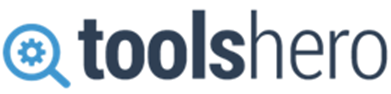 Gibbs, G. (1988). Learning by doing: A guide to teaching and learning methods.  London: Further Education Unit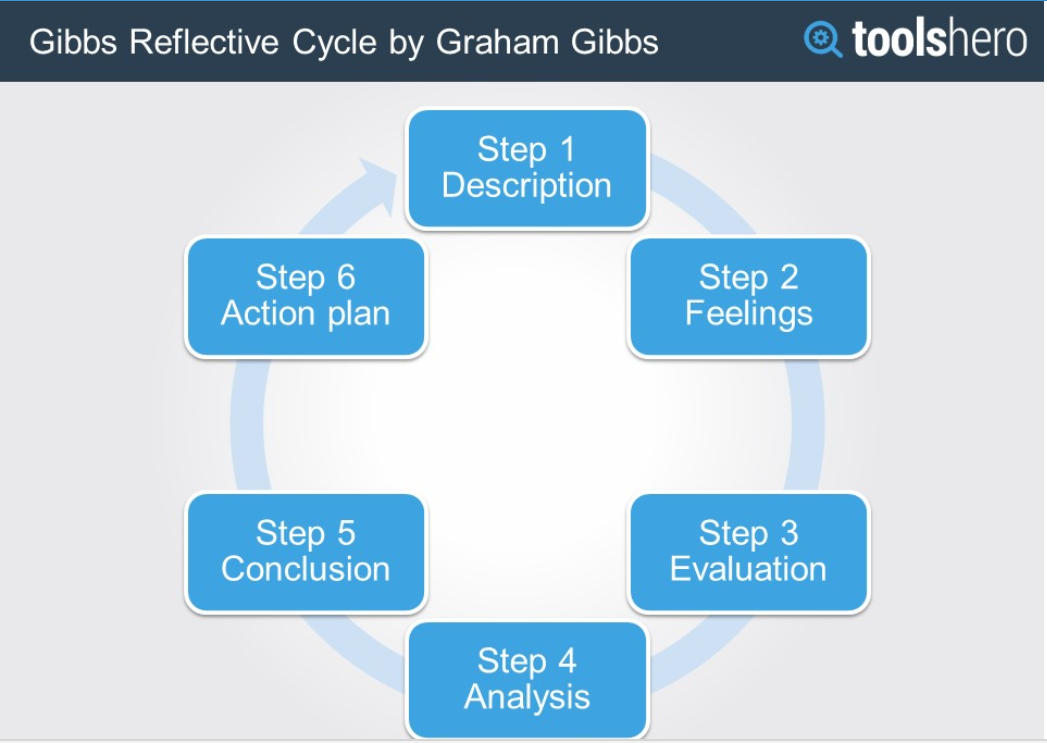 Use the Gibbs Reflective Cycle template (see next page) as a basis for systematic reflection on personal actions. Answer the sample questions within the different steps to go through an entire cycle. The fields are editable. You can also clear the field and print this template to create hand-outs. 
For more information on this method and the different steps, visit:
https://www.toolshero.com/management/gibbs-reflective-cycle-graham-gibbs/Gibbs Reflective Cycle TemplateStep 1: DescriptionWhat happened?When did it happen?Where did it happen?Who were involved?What did you do yourself?What did other people do?What was the result of these actions?Step 2: FeelingsWhat did you feel leading up to the event?What did you feel during the event?What did you feel after the event?How do you look back on the situation?What do you think other people felt during event?How do you think others feel about the event now?Step 3: EvaluationWhat went well during the event or activity?Why was that? What didn’t go so well?Why was that? What was your contribution?What contribution did other people make?Step 4: AnalysisWhat have you learned from the situation, event or activity?Step 5: ConclusionTo what positive experience did the event, situation or activity lead?To what negative experience did the event, situation or activity lead?What will you do differently if the event, situation or activity were to happen again in the future?Which skills do you need to develop yourself in a similar event, situation or activity?Step 6: Action planIn this final step it is your turn to develop actions for future situations based on the conclusions of step 5.